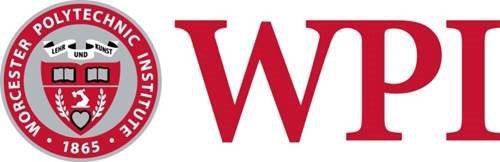 Title:	Cost-Sharing for Proposals
Prepared by:	Office of Sponsored Programs
Administrator: 	Office of Sponsored Programs (OSP)
Created:	November 9, 2017IntroductionCost Share is the portion of a project or program cost not borne by the sponsor. It is WPI’s share in the cost of conducting the project/program. Cost sharing may be committed to in a proposal because a sponsor requires it or because the University volunteers to cover a portion of the project costs.  Once committed, the value of the cost sharing is a binding obligation to WPI and subject to audit upon award. Policy StatementWPI commits to cost sharing in a proposal only when it is required by the written policies of the sponsor or required by the specific terms of an award and/or in the best interests of the University, e.g., it makes a proposal more competitive Cost sharing beyond the required minimum is strongly discouraged.When cost-sharing is committed in a proposal, it shall fulfill all of the following:Comply with federal cost principles, federal regulations, and applicable WPI policies and procedures;Has been approved by the party responsible for providing the funds, as documented by the PI and verified by OSPWill be used exclusively to support the project as proposedWill not be used as cost sharing for any other sponsored project Will be  incurred during the project periodWill not paid by the federal government under another award, except when authorized in writing;Is provided for in the approved budget as required by the funding agency Is not a direct cost that is included in the F&A rate (e.g., costs of lab space; utilities; administrative support)It is the policy of WPI to reduce the cost share budget proportionately with a reduction in the awarded budget. DefinitionsCost Sharing and Matching are terms that are often used interchangeably and identify the financial or in-kind support contributed by WPI (or third parties through the Institute) to sponsored projects.Committed Cost Sharing is pledged in the proposal budget, budget justification, or proposal narrative whenever a specific dollar amount is stated or can be calculated from information provided in the proposal. There are two types of Committed Cost Sharing:Mandatory Cost Sharing is required as a condition of the award.Voluntary Cost Sharing is offered by the recipient when not specifically required by the award.Voluntary Uncommitted Cost Sharing is incidental support that is over and above what was proposed and agreed upon for the project.ProcedureCautionary Guidance for Preparing ProposalCost sharing is normally stated in the budget. However, cost sharing commitments can be stated in the budget explanation or justification or in the text of the narrative. No matter where cost sharing commitments are found within the proposal, statements of cost sharing commitment can be legally binding on the institution should the proposal be funded, even when not required by the sponsor. By using language in proposals that cites percentage of time, salaries, or specific levels of support, PIs can commit to cost sharing, often unintentionally. In all instances where cost sharing is specified and quantified in a federal proposal, the PI and University will be obligated to account for and document these commitments along with funds awarded by the federal sponsor.The following are “Red Flag” Terms that suggest cost sharing is present. Avoid using these terms unless cost sharing is required by the sponsor)Cost sharingSharingMatchingIn-kindDonateCommit % or $Allocate % or $Exclusive UseVolunteerSupport at no costContributeFAQsDo I have to seek cost share approval at WPI for reduced IDC mandated by sponsor?No.  If reduced IDC is mandated by the sponsor WPI does not require VPR approval at proposal stage however this will be recorded in the accounting system.What are the rules for determining whether a cost can be included as cost-share? All costs included in the cost-share budget must be verifiable, allowable, allocable, reasonable, and necessary for completion of the project. Costs included as cost-share on one project cannot be used as cost-share on any other Federal award. Costs paid by the Federal government cannot be used as cost-share on another Federal project (unless an exception is authorized under Federal statute). Mandatory cost-share must be included in a budget approved by the Federal awarding agency (Uniform Guidance 2 CFR 200.306(b)). Can unallowable costs be used as cost-share? No. If the cost is unallowable as a direct cost, it cannot be used as cost-share.May I use unrecovered F&A to meet cost-sharing commitments? “Unrecovered indirect costs, including indirect costs on cost-sharing or matching may be included as part of cost-sharing or matching only with the prior approval of the Federal awarding agency. Unrecovered indirect cost means the difference between the amount charged to the Federal award and the amount which could have been charged to the Federal award under the non-Federal entity's approved negotiated indirect cost rate” (Uniform Guidance 2 CFR 200.306(c)). Many federal agencies have permit the use of unrecovered F&A as cost-share but please confirm with OSP.Can third party contributions be used as cost-share? Yes. See Uniform Guidance 2 CFR 200.306(j). Can costs incurred outside the period of performance be used as cost-share? No. Only costs that would have been allowable on the grant can be used as cost-share. Costs incurred outside of the period of performance would be unallowable on the grant, thus cannot be used as cost-share. This is why existing equipment cannot be used as cost-share on a federal grant. All requests for Cost share to the VPR must go through OSP.All requests for Cost share to the VPR must go through OSP.All Documentation for Cost share must be provided at least business 10 days in advance of the proposal
deadline to allow for the necessary approvalsAll Documentation for Cost share must be provided at least business 10 days in advance of the proposal
deadline to allow for the necessary approvalsIt is the responsibility of the PI to provide the necessary Documentation to OSP for approvalsFull tuition rates apply when there is cost-share (including reduced IDC) in a proposal.Cost Share TypeWho Approves?Who Approves?Who Approves?Who seeks approvalWho seeks approvalDocumentation RequiredDept. Head(s)DeanOSP/VPRPIOSP PreAwardFaculty Salary & FringexxEmail from Department Head(s)Dept Head Salary and FringexxEmail from Dean (s)Other WPI ContributionxxxxEmail or letter from party responsible for cost-shareExternal third-party cost-sharexxLetter/email from third party describing the contribution and valueIDC on AY timexxNote on PRFReduced/waived IDC--voluntaryxxEmail from VPRReduced/waived IDC requested/recommendedxxEmail from VPRReduced Tuition Rate request xxEmail from VPRTuition waiver requestxxEmail from VPRSponsor Mandated Reduced IDCNo Approval RequiredNo Approval RequiredNo Approval RequiredN/AN/AN/A